            BOOMERANG & BOUNCE HOUSE JOB APPLICATION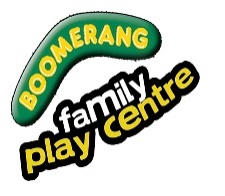                                         All information given will be treated in the strictest confidence. 1.	PERSONAL DETAILS2.	HEALTH3.	TRANSPORT4.	INFORMATION IN SUPPORT OF YOUR APPLICATION This information in section 4 can be omitted if supported by a CV / covering letter 5.	HOBBIES AND INTERESTS Please list any hobbies or interests you may have.6. EDUCATIONSecondary Education				    Qualifications achieved/studying for:Name and dates of establishment:			    Please use an additional sheet of paper for further information you feel is necessary.7.	EMPLOYMENT HISTORY OVER THE PAST FIVE YEARSPlease use an additional sheet of paper for further information.8.	REFERENCESPlease give details of three referees who know you well.  Do not include relatives.  Quote at least two senior contacts from previous employment.9.	DECLARATIONI declare that all the information I have provided is a true and accurate record.  I understand that false or incorrect information could lead to TERMINATION of my employment.Signed:							Date:Availability – Please put the times you available to work on each day. Put All day if available all day. Leave blank otherwise   POSITION APPLIED FOR:Surname:                                       Forename:                                Title:  Mr/Mrs/Ms/Other:Address:Postcode:                                                                    Date of Birth:                           Mobile / Home Telephone No:                                                                       E-mail Address:                                                       Please give details of any serious illness or accident you have had in the last 5 years:Do you have a clean driving licence?      YES/NO     If no, why not?What attracts you to this position:How will your prior employment experience benefit you in this role?Please summarise your personal strengths, attributes and achievements in relation to the role:Further EducationName and dates of establishment:Qualifications achieved/studying for:Professional qualifications/trainingMethod and dates of attainment:Qualifications/skills achieved/studying for:Name/Address of most recent employeeFrom/ToPosition held and responsibilitiesReason for leavingSalary/wagePW/PM123NamePositionAddressTelephone NumberAvailabilityMondayTuesdayWednesdayThursdayFridaySaturdaySundayAmPm